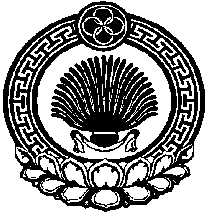 КИРОВСКОЕ СЕЛЬСКОЕ МУНИЦИПАЛЬНОЕ ОБРАЗОВАНИЕ  РЕСПУБЛИКИ КАЛМЫКИЯРЕШЕНИЕ СОБРАНИЯ ДЕПУТАТОВКИРОВСКОГО СЕЛЬСКОГО  МУНИЦИПАЛЬНОГО  ОБРАЗОВАНИЯ РЕСПУБЛИКИ КАЛМЫКИЯ                                       					«21»декабря 2022 года                             №     52       п. Кировский"Об утверждении Порядка проведения антикоррупционной экспертизы нормативных правовых актов органов местного самоуправления Кировского сельского муниципального образования Республики Калмыкия и их проектов"В соответствие с положениями Федерального закона от 25.12.2008 №273-ФЗ «О противодействии коррупции», Федерального закона от 17.07.2009 №172-ФЗ «Об антикоррупционной экспертизе нормативных правовых актов и проектов нормативных правовых актов» на основании статьи 45 Устава Кировского сельского муниципального образования Республики Калмыкия, решило:1. Утвердить прилагаемый Порядок проведения антикоррупционной экспертизы нормативных правовых актов органов местного самоуправления Кировского сельского муниципального образования Республики Калмыкия и их проектов.2. Настоящее решение вступает в силу со дня его подписания и подлежит официальному опубликованию (обнародованию) и размещению на официальном сайте Администрации Кировского сельского муниципального образования Республики Калмыкия в информационно-телекоммуникационной сети «Интернет».Заместитель председателя Собрания депутатов Кировского сельскогомуниципального образованияРеспублики Калмыкия							     А.Г.КапустинВрио ГлавыКировского сельскогомуниципального образованияРеспублики Калмыкия (ахлачи)					         Л.И.ДертиеваПриложение к решениюСобрания депутатов Кировского СМО РКот «21»декабря2022 г. № 52Порядок проведения антикоррупционной экспертизы нормативных правовых актов администрации Кировского сельского муниципального образования Республики Калмыкия и их проектов1. Общие положения1.1. Антикоррупционная экспертиза проводится в отношении нормативных правовых актов органов местного самоуправления Кировского сельского муниципального образования Республики Калмыкия (далее – Органов местного самоуправления) и их проектов в целях выявления в них коррупциогенных факторов и их последующего устранения.1.2. Коррупциогенными факторами являются положения муниципальных нормативных правовых актов и их проектов, устанавливающие для правоприменителя необоснованно широкие пределы усмотрения или возможность необоснованного применения исключений из общих правил, а также положения, содержащие неопределенные, трудновыполнимые и (или) обременительные требования к гражданам и организациям и тем самым создающие условия для проявления коррупции.1.3. Антикоррупционная экспертиза проводится в соответствии с Федеральным законом от 17 июля 2009 года № 172-ФЗ «Об антикоррупционной экспертизе нормативных правовых актов и проектов нормативных правовых актов», настоящим Порядком, и согласно методике, определенной Правительством Российской Федерации.2. Антикоррупционная экспертизапроектов нормативных правовых актов органов местного самоуправления2.1. Антикоррупционная экспертиза проектов нормативных правовых актов Органов местного самоуправления (далее – проектов нормативных правовых актов) проводится ведущим специалистом при проведении их правовой экспертизы.2.2. Ведущий специалист проверяет каждое положение проекта нормативного правового акта на наличие коррупциогенных факторов в соответствии с методикой, определенной Правительством Российской Федерации.2.3. Срок проведения антикоррупционной экспертизы проекта муниципального нормативного правового акта составляет не более 10-ти рабочих дней со дня его представления на антикоррупционную экспертизу.2.4. По результатам антикоррупционной экспертизы составляется заключение по форме согласно приложению к настоящему Порядку. Заключение подписывается ведущим специалистом.2.5. В заключении отражаются выявленные положения проекта муниципального нормативного правового акта, способствующие созданию условий для проявления коррупции, с указанием его структурных единиц (разделы, главы, статьи, части, пункты, подпункты, абзацы) и соответствующих коррупциогенных факторов со ссылкой на положения методики, определенной Правительством Российской Федерации. В заключении могут быть отражены возможные негативные последствия сохранения в проекте муниципального нормативного правового акта выявленных коррупциогенных факторов.2.6. Выявленные при проведении антикоррупционной экспертизы положения проекта муниципального нормативного правового акта, не относящиеся к коррупциогенным факторам, но которые могут способствовать созданию условий для проявления коррупции, также указываются в заключении.2.7. В заключении указываются способы устранения выявленных в проекте муниципального нормативного правового акта коррупциогенных факторов (исключение положений из текста проекта муниципального нормативного правового акта, изложение его в другой редакции, внесение иных изменений или иной способ). 2.8. Заключение носит рекомендательный характер и подлежит обязательному рассмотрению органом и лицом, подготовившими проект нормативного правового акта. 2.9. Лицо, подготовивший проект нормативного правового акта, рассматривает заключение и принимает меры по устранению выявленных коррупциогенных факторов в течение 5-ти рабочих дней со дня получения заключения.2.10. Проект нормативного правового акта вместе с заключением по результатам антикоррупционной экспертизы вносится Главе Кировского сельского муниципального образования Республики Калмыкия или Председателю Собрания депутатов Кировского сельского муниципального образования Республики Калмыкия.3. Антикоррупционная экспертизанормативных правовых актов органов местного самоуправления3.1. Антикоррупционная экспертиза нормативных правовых актов Органов местного самоуправления (далее – нормативных правовых актов) проводится при мониторинге их применения; при внесении в них изменений; по обращениям физических и юридических лиц.3.2. Антикоррупционная экспертиза муниципальных нормативных правовых актов проводится в соответствии с пунктами 2.2 – 2.7 настоящего Порядка. 3.3. Заключение носит рекомендательный характер и направляется Главе Кировского сельского муниципального образования Республики Калмыкия или Председателю Собрания депутатов Кировского сельского муниципального образования Республики Калмыкия.3.4. Глава Кировского сельского муниципального образования Республики Калмыкия или Председатель Собрания депутатов Кировского сельского муниципального образования Республики Калмыкияпринимают меры по устранению коррупциогенных факторов, выявленных в нормативном правовом акте.4. Проведения независимой антикоррупционной экспертизы нормативных правовых актов органов местного самоуправления и их проектовНезависимая антикоррупционная экспертиза проводится юридическими и физическими лицами, аккредитованными Министерством юстиции Российской Федерации в качестве независимых экспертов антикоррупционной экспертизы нормативных правовых актов и проектов нормативных правовых актов, согласно методике, определенной Правительством Российской Федерации.4.1. В целях обеспечения возможности проведения независимой антикоррупционной экспертизы проект нормативного правового акта, в течение рабочего дня, соответствующего дню его направления ведущему специалисту на антикоррупционную экспертизу размещается на официальном сайте Кировского сельского муниципального образования Республики Калмыкия в информационно-телекоммуникационной сети «Интернет» с указанием дат начала и окончания приема заключений по результатам независимой антикоррупционной экспертизы. Срок приема заключений по результатам независимой антикоррупционной экспертизы не может быть менее 10-тикалендарных дней (не считая нерабочих праздничных дней).4.2. Заключение по результатам независимой антикоррупционной экспертизы проекта нормативного правового акта Глава Кировского сельского муниципального образования Республики Калмыкия или Председатель Кировского сельского муниципального образования Республики Калмыкия направляет лицу, подготовившему данный проект, для устранения выявленных коррупциогенных факторов.4.3. Проект нормативного правового акта вносится Главе Кировского сельского муниципального образования Республики Калмыкия или Председателю Кировского сельского муниципального образования Республики Калмыкия вместе с заключением по результатам независимой антикоррупционной экспертизы.4.4. Заключение по результатам независимой антикоррупционной экспертизы нормативного правового акта направляется ведущему специалистудля подготовки предложений по устранению выявленных коррупциогенных факторов.4.5. В течение 30-ти календарных дней с момента получения заключения по результатам независимой антикоррупционной экспертизы независимому эксперту направляется мотивированный ответ, за исключением случаев, когда в заключении отсутствует предложение о способе устранения выявленных коррупциогенных факторов.5. Порядок взаимодействия органов местного самоуправления и прокуратуры Сарпинского района Республики Калмыкия при проведении антикоррупционной экспертизы муниципальных нормативных правовых актов5.1. Проекты нормативных правовых актов могут представляться в прокуратуру Сарпинского района Республики Калмыкия для проведения антикоррупционной экспертизы как в электронном виде на электронный адрес 0800prokrk@mail.ru, так и на бумажном носителе.5.2. Проекты нормативных правовых актов представляются в прокуратуру Сарпинского района Республики Калмыкия для проведения антикоррупционной экспертизы не позднее, чем за 14 дней до их принятия.5.3. При необходимости срочного рассмотрения и принятия нормативного правового акта срок направления проекта нормативного правового акта может быть сокращен по согласованию с прокуратурой.5.4. При получении отрицательного заключения прокуратуры на проект нормативного правового акта органы местного самоуправления незамедлительно рассматривают его.5.5. В случае согласия с высказанными прокуратурой замечаниями органы местного самоуправления устраняют их и направляют доработанный проект в прокуратуру Сарпинского района Республики Калмыкия. В случае несогласия с высказанными замечаниями информирует об этом прокуратуру Сарпинского района Республики Калмыкия в письменном виде с указанием мотивов принятого решения».